One Voice Weymouth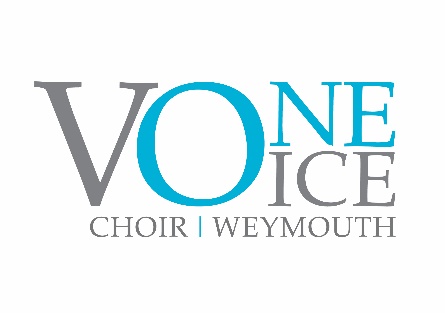 Membership Form    Member SURNAME ………….….……………………………………………………………………………………………………….Member FIRST NAME(S) ……………………………………………………  MALE/FEMALE………………………….…….Date of Birth ……………………………………………………………………ADDRESS …………………………………………………………………….…………………………………………………….…………...………………………………………………………………………………………... Post Code.…………………………………….…….HOME TEL. NO. (incl. code) ……………………………….……………………………………………………………………………. MOBILE NO …………………………….………    DAYTIME CONTACT NO (if different) …………………………….….EMAIL ADDRESS …………………………………...............................................................................................VOICE PART (If known) ….……………………………...………………………………………………………………………………MEMBERSHIP OF OTHER CHOIRS or ENSEMBLES:  ………………………….….……………………………….………. ……………………………………………………………………………………………………………………………………………………….Subscription FeesOur membership year runs from 1st September to 31st August, subscription fees are payable either monthly/termly or yearly. The subscription may be changed from time to time but presently stands at £114 per annum (£38 termly /£9.50 per month).Fees may be paid by cheque or cash to the Treasurer or by standing order to our account, details of our bank account are included in the Membership Terms and Conditions.Gift AidOne Voice Weymouth is registered with HMRC to claim Gift Aid on membership payments and donations. For every eligible £1 received we can claim an additional 25p which will really help us meet our running costs. Would you like to Gift Aid your membership subscriptions?                             Yes/No (Please circle)If Yes, we will provide a Gift Aid Declaration for you to complete and return to our Treasurer.Data ProtectionOne Voice Weymouth will collect and hold some of your data for membership administration purposes, full details are available in the Membership Terms and Conditions and in our Data Protection Policy.PhotographsFrom time to time, publicity photographs and DVD’s are taken to advertise the Choir.  1. 	May we use your photograph/image in printed publications and DVD’s produced by One Voice Weymouth?                                                                                                          Yes/No (Please circle)2.	May we use your photograph/image on our Internet website/YouTube and other Social Networking sites such as our Facebook Page?                                                                              Yes/No (Please circle)Please note that websites can be viewed throughout the world and not just in Britain where British law applies.Medical InformationPlease detail below any current medical information we should know about you in the event of an emergency.  ……………………………………………………….……………………………………………………………………….…….……..…………………………………………………………….………………………………………………………………….…….……………...…..………………………….…………………………………………………………………………………………..…………….………………………….…………………………………………………….………………………………………………………..……………….……………………….…………………………………………………………..…………………………………………………………………………………………….Emergency Contact InformationName……………………………………………….…………………. Contact Number…………….…………………………………Their relationship to you…………………………………………………………………………………………………………………Marketing and promotions I would like to be added to the mailing list for One Voice Weymouth’s marketing (e.g. emails about our forthcoming events).                                                                                             Yes/No (Please circle)
DECLARATIONI have received a copy of One Voice Weymouth Terms and Conditions and I consent to the terms of membership.I am aware that One Voice Weymouth will collect, hold and use some of my data for membership administration purposes.
Signature …………………………………………………………….……………    Date …………………….………………………………………

